“소셜스탠드 청년 파트너 모집’을 아래와 같이 실시하오니, 참신한 아이디어를 구체화하고 직접 매장을 운영하며 실전경험을 쌓고 싶은 청년창업가들의 많은 참여를 바랍니다.2017년 8월 21일언더스탠드에비뉴1. 모집개요■ 사업목적  - 참신한 아이디어를 보유한 청년창업가들이 실전 경험을 쌓을 수 있는 공간을 제공하여 함께 자립·성장하고자 함■ 모집대상  - 언더스탠드에비뉴 소셜스탠드 공간에 적합한 상품을 보유한 청년창업가■ 모집공간 면적: 약 12㎡ ■ 영업기간(예정): 2017년 10월 16일 ~ 2018년 4월 15일 (6개월)  - 선발된 자에게는 해당공간에서 6개월동안 청년창업매장 운영기회 제공   ※ 단, 운영심사 후 운영기간 연장여부 결정 가능  - 운영시간: 매일 11:00~20:00 (연중무휴, 고정운영)■ 운영발전기금: 매출 연동 수수료■ 지원사항:  - 관리비 지원  - 홍보 지원 2. 신청방법■ 지원자격  - 2039 청년창업가  - 사업자 등록 3년 이내 청년 (2017년 10월 1일 기준)  - 연중 무휴 운영 가능한 단체(추석과 설 명절 당일과 전일은 휴무)    - 판매 가능한 완제품 및 서비스 보유 단체■ 신청 및 접수  - 접수기간: 2017. 8. 21(월)~2017. 9. 05(화)  - 접수방법: 이메일 접수 social@understandavenue.com  - 제출서류: 참가신청서, 사업계획서, 개인정보 수집 동의서 (별첨양식 참조)             기타 사업 소개자료 (자유양식)   - 합격자 발표(예정): 2017. 9. 22(금) 3. 청년 파트너 선정절차■ 평가방법  - 1차: 서류심사 (사업계획서 등) > 9.11(월) 발표 예정  - 2차: 9.21(목) PT 심사 진행 예정■ 평가기준: - 공간 적합도(브랜드 스토리, 공간 활용도, 상시운영 가능여부)  - 사업 수행력(사업계획의 구체성, 제품 개발능력, 공간 기획력 등)  - 제품 및 서비스의 경쟁력(콘텐츠 매력도, 시장 경쟁력 등)4. 기타 유의사항■ 청년 파트너 공모에 참가하고자 하는 자는 반드시 관련 내용을 숙지하여야 하며, 숙지하지 못한 책임은 참가자에게 있습니다.■ 제출서류는 일체 반환되지 않습니다.■ 운영기간 중 언더스탠드에비뉴가 정한 방식에 따라 운영심사를 진행할 예정이며심사 결과가 미흡한 팀은 연장계약 대상에서 제외됩니다.    ※ 평가 항목: 매출액, 서비스 수준, 운영성실도 등■ 언더스탠드에비뉴의 서면합의 없이 10일 이상 영업하지 않은 경우 또는 운영권 양도 사실이 확인된 경우에는 계약이 해지됩니다. ■ 자세한 사항은 소셜스탠드 청년파트너 모집 담당자(070-5038-6832 또는 02-6959-7023)으로 문의 바랍니다.2017년 8월 21일 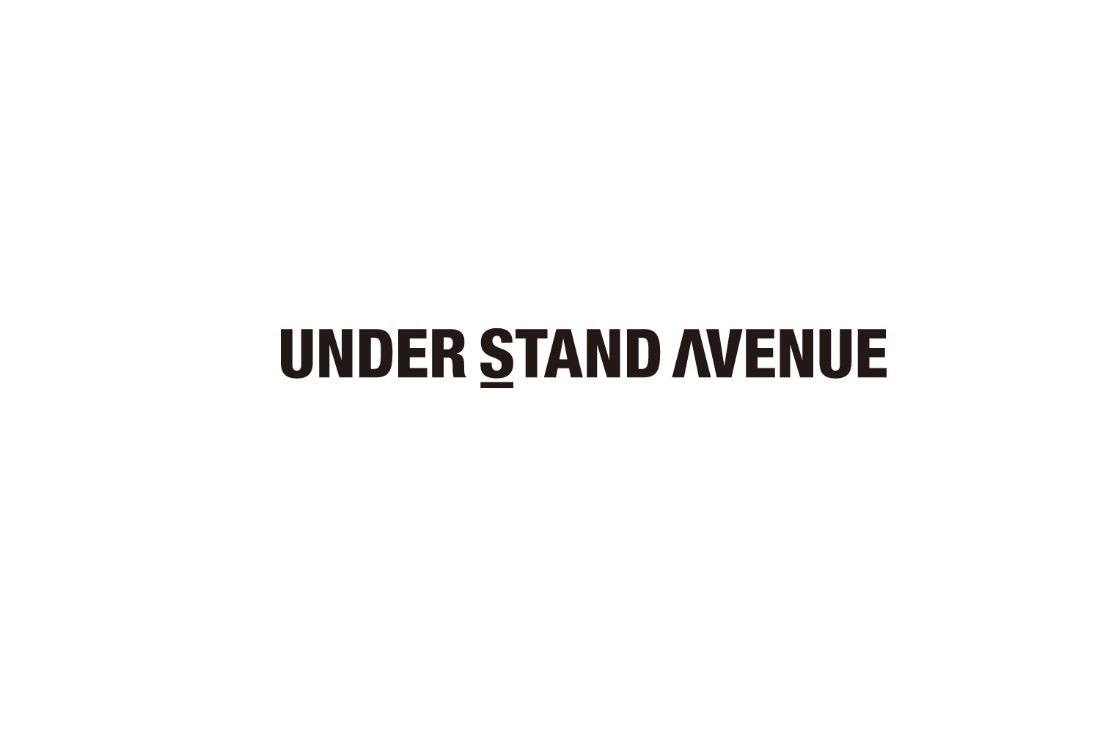 소셜스탠드 청년 파트너 모집